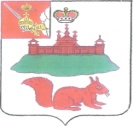 АДМИНИСТРАЦИЯ КИЧМЕНГСКО-ГОРОДЕЦКОГО МУНИЦИПАЛЬНОГО РАЙОНА ВОЛОГОДСКОЙ ОБЛАСТИ ПОСТАНОВЛЕНИЕ     от 12.02.2018    №  103              с. Кичменгский ГородокОб утверждении Положения о порядке заключения органами местного самоуправления Кичменгско-Городецкого муниципального районадоговоров (соглашений) с казачьими обществамиВ соответствии с частью 5 статьи 7 Федерального закона от 05.12.2005 года № 154-ФЗ «О государственной службе российского казачества», Постановлением Правительства РФ от 08.10.2009 года № 806 «О порядке привлечения членов казачьих обществ к несению государственной или иной службы и порядке заключения федеральными органами исполнительной власти и (или) их территориальными органами договоров (соглашений)                           с казачьими обществами» администрация района ПОСТАНОВЛЯЕТ:Утвердить прилагаемое Положение о порядке заключения органами местного самоуправления Кичменгско-Городецкого муниципального района  договоров (соглашений) с казачьими обществами.Настоящее постановление вступает в силу после его официального опубликования в районной газете «Заря Севера» и подлежит размещению на официальном сайте Кичменгско-Городецкого муниципального района в информационно-телекоммуникационной сети «Интернет».Руководитель администрацииКичменгско-Городецкого муниципального района                         С.А. ОрдинПОЛОЖЕНИЕО ПОРЯДКЕ ЗАКЛЮЧЕНИЯ ОРГАНАМИ МЕСТНОГО САМОУПРАВЛЕНИЯ КИЧМЕНГСКО-ГОРОДЕЦКОГО МУНИЦИПАЛЬНОГО РАЙОНА  ДОГОВОРОВ (СОГЛАШЕНИЙ) С КАЗАЧЬИМИ ОБЩЕСТВАМИ1. Настоящее Положение определяет порядок заключения органами местного самоуправления Кичменгско-Городецкого муниципального района (далее – органы местного самоуправления) договоров (соглашений) с казачьими обществами (далее - договоры).2. Оказание членами казачьего общества содействия органам местного самоуправления в осуществлении установленных задач и функций осуществляется на основании договоров.3. Договоры оформляются в соответствии с формой договора согласно приложению к настоящему Положению.Сторонами договоров могут быть орган местного самоуправления, с одной стороны, и казачье общество - с другой стороны.4. Решение о заключении органом местного самоуправления договора принимает руководитель органа местного самоуправления.5. Договор подписывается руководителем органа местного самоуправления либо уполномоченным им должностным лицом, с одной стороны, и атаманом казачьего общества - с другой стороны.6. В договоре должны быть определены предмет договора, условия и порядок привлечения членов казачьих обществ к содействию органам местного самоуправления в осуществлении установленных задач и функций, права и обязанности сторон, порядок финансового обеспечения, сроки действия договора, основания и порядок изменения и досрочного расторжения договора, а также иные условия, связанные с исполнением положений договора.       Приложение к Положению о порядке заключения органами местного самоуправления Кичменгско-Городецкого муниципального района договоров (соглашений) с казачьими обществамиДоговор (соглашение),заключаемый органом местного самоуправления Кичменгско-Городецкого муниципального района с казачьими обществами__________________________                        _________________________  (место заключения)                                                                                      (дата)    __________________________________________________________________,(наименование органа местного самоуправления)именуемый   в   дальнейшем   «орган местного самоуправления», в лицеруководителя      (иного      уполномоченного      должностного      лица),_____________________________________, действующего на основании            (фамилия, имя, отчество)______________________________________________, с одной стороны,(реквизиты документа, на основании которого действует лицо)и _______________________________________________, зарегистрированное            (наименование казачьего общества)____________________________________________, именуемое в дальнейшем        (реквизиты документа о регистрации)«казачье общество», в лице атамана ______________________, действующего                                                                                 (фамилия, имя, отчество)на основании устава, утвержденного _________________________________,                                                                          (реквизиты документа об утверждении устава)именуемые  в  дальнейшем  «стороны», действуя  в  соответствии со статьей 7 Федерального закона от 5 декабря 2005 года № 154-ФЗ «О государственной службе российского  казачества»  и Положением о порядке  заключения  органами местного самоуправления Кичменгско-Городецкого муниципального района  договоров  (соглашений) с казачьими обществами, утвержденным постановлением администрации Кичменгско-Городецкого муниципального района от _________2018 года № ___ заключили настоящий Договор (соглашение) о нижеследующем.    1. Члены казачьего общества в количестве ___________________ человек                                                                                                    (число прописью)берут  на себя  обязательство  по оказанию  содействия органу местного самоуправления в осуществлении ____________________________________                                          (установленные задачи и функции)__________________________________________________________________(на неопределенный срок, на определенный срок, на время выполнения работы)в порядке,  установленном уставом казачьего общества и  настоящим Договором (соглашением).    2.  В  целях  осуществления  задач и функций, предусмотренных пунктом 1настоящего   Договора  (Соглашения),  члены  казачьего  общества  обязуются осуществить и принять участие в реализации следующих мероприятий: __________________________________________________________________.(перечисляются конкретные мероприятия, в реализации которых обязуютсяпринять участие члены казачьего общества)    3.  Казачье  общество  обязуется  обеспечить  выполнение  его  членами,взявшими   на   себя   обязательства   по  содействию  органу местного самоуправления в осуществлении задач и функций, указанных в пункте 1  настоящего  Договора  (соглашения), будут выполнять обязанности честно и добросовестно,  соблюдать  дисциплину,  требования по охране труда, технике безопасности, проявлять организованность, творческую инициативу, __________________________________________________________________.(перечисляются иные установленные по соглашению сторон обязанностичленов казачьего общества)    4.  Орган местного самоуправления обязуется:    обеспечить членам казачьего общества необходимые условия для выполнения обязательств, предусмотренных настоящим Договором (соглашением);    своевременно  осуществлять  финансирование выполненных работ в порядке, установленном законодательством Российской Федерации <*>;    предупреждать   казачье   общество   об  обстоятельствах  и  ситуациях,препятствующих    надлежащему   выполнению   членами   казачьего   общества предусмотренных настоящим Договором (соглашением) обязательств;__________________________________________________________________.(перечисляются иные установленные по соглашению сторон обязанностиоргана местного самоуправления, в том числе порядок финансового обеспечения договора)    5.  Казачье  общество  вправе  ставить  вопрос  о досрочном расторжениинастоящего  Договора  (соглашения)  не  менее  чем  за  месяц  до такового,уведомив  об  этом орган местного самоуправления, в случае неисполнения или ненадлежащего  исполнения  условий  настоящего  Договора  (соглашения) этим органом, а также в случае ______________________________________________________________.(перечисляются иные условия досрочного расторжения)    6.  Орган местного самоуправления  вправе  досрочно расторгнутьнастоящий Договор (соглашение) в случаях:    исключения     в     установленном     порядке    казачьего    обществаиз государственного реестра казачьих обществ в Российской Федерации;    нарушения казачьим обществом и (или) его членами Конституции Российской Федерации, федеральных законов и иных нормативных правовых актов Российской Федерации,   систематического  неисполнения  или  ненадлежащего  исполнения членами   казачьего  общества  принятых на  себя  обязательств,    а  также__________________________________________________________________,(перечисляются иные условия досрочного расторжения) уведомив об этом казачье общество не менее чем за месяц.   7.   Стороны   обязуются  решать  возникающие  в  связи  с  выполнениемнастоящего  Договора  (соглашения) споры в соответствии с законодательством Российской Федерации.    8.  Стороны  вправе  ставить  вопрос  об  изменении настоящего Договора(соглашения)   по   соглашению   сторон,   если   иное   не   предусмотренозаконодательством Российской Федерации.    Изменения  настоящего  Договора  (соглашения) действительны при условии составления их в письменной форме и подписании сторонами.    9.  Стороны  вправе  ставить  вопрос  о  досрочном прекращении действиянастоящего  Договора  (соглашения)  по  соглашению  сторон,  если  иное  непредусмотрено законодательством Российской Федерации.    10.  В  случае  ликвидации  казачьего  общества или органа местного самоуправления   в   порядке   и   на   условиях,   установленныхзаконодательством  Российской  Федерации,  настоящий  Договор  (соглашение) действует в течение: _____________________________________________________.(всего срока проведения ликвидации или устанавливается другой срок)    Претензии  сторон  удовлетворяются  в  соответствии с законодательством Российской Федерации.    11.  Не позднее, чем за 2 месяца до окончания срока действия настоящегоДоговора  (соглашения)  любая  из  сторон  вправе  направить другой сторонеписьменное предложение о продлении Договора (соглашения) на тот же срок.    Если  в  течение  30  дней  с  момента получения указанного предложениядругая   сторона   не   отказалась   от   продления   настоящего   Договора(соглашения),  настоящий  Договор  (соглашение) считается продленным на тех же условиях, на тот же срок.    12.  Контроль  за  исполнением  сторонами  условий  настоящего Договора(соглашения) предусматривается и осуществляется __________________________________________________________________.    (перечисляются конкретные условия осуществления контроля сторонами)    В  случае  неисполнения или ненадлежащего исполнения условий настоящего Договора  (соглашения)  стороны  несут  ответственность  в  соответствии  с законодательством Российской Федерации.    13. Настоящий Договор (соглашение)  составлен в двух экземплярах,  одиниз которых хранится  в  казачьем обществе,  второй - в  органе местного самоуправления.        Орган                                                              Казачье общество      местного самоуправленияРуководитель (уполномоченное                             Атамандолжностное лицо)____________ (_______________)    ____________ (___________________)  подпись                фамилия, инициалы           подпись                    фамилия, инициалыМ.П.                                                          М.П. --------------------------------<*> Подлежит включению в случае заключения договора (соглашения) на возмездной основе.